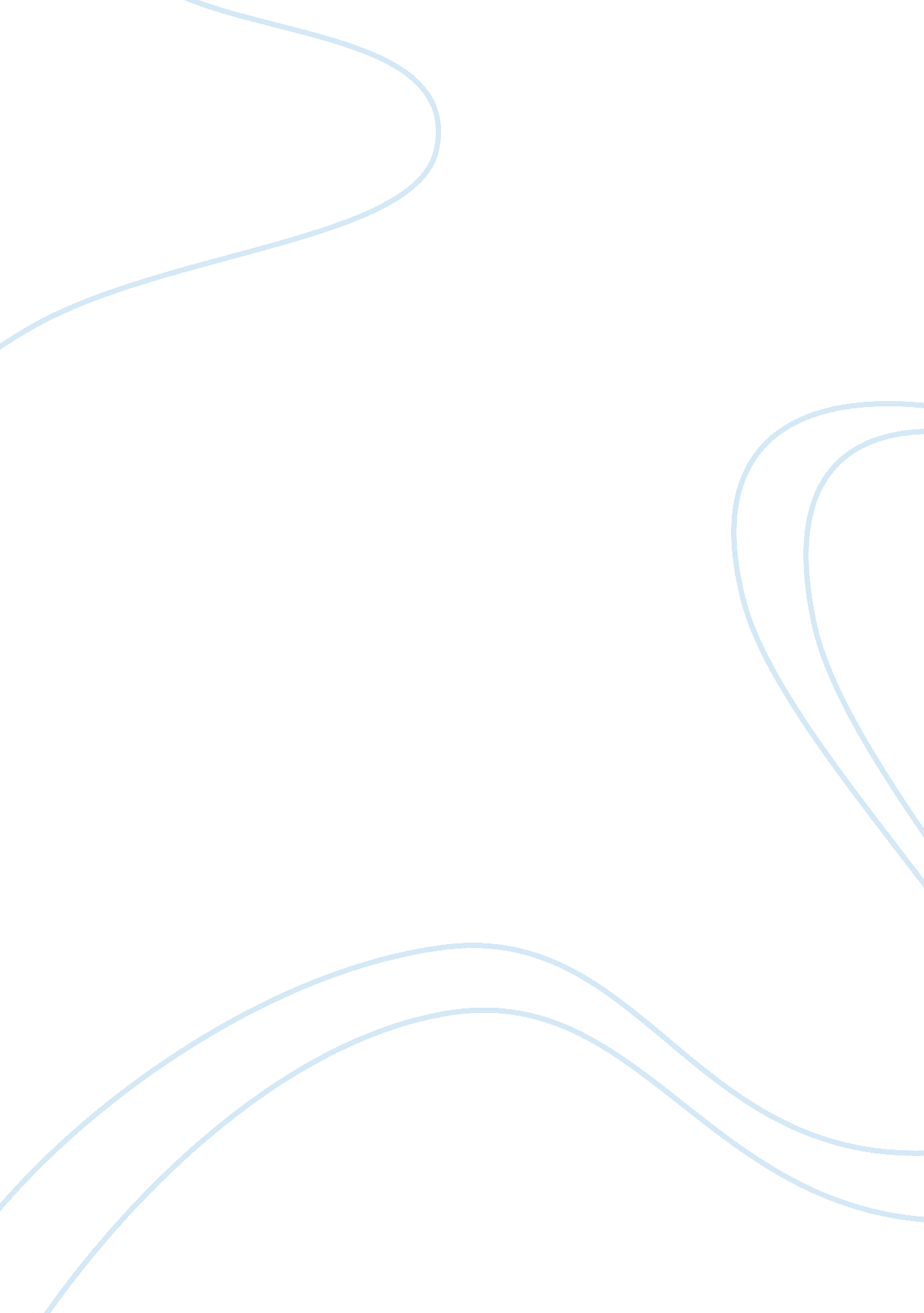 Case study on corporate collapse in sunshine coast university hospital, australia...Education, University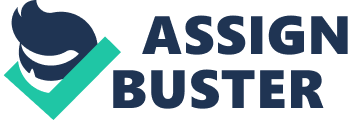 This task is done in consideration with the Sunshine Coast University Hospital, Australia which has faced a corporate collapse of an explosion in water tanks which ruined the business of the hospitals and this was solely charged to the engineers and their malfunctions. The tank basically had fallen in the ground with a volume of approximately 2. 7 million liters of water on the side road. This incident occurred during the construction was going on in the Sunshine Coast University Hospital, Australia in October in the year 2015. This incident also hit Lou O’Brien and her twins who were 11 years old. They got hit by the pressure of water which was driven by the definite time. Factors led to the corporate collapses Factor 1 A wrong conception of the engineers involved in the planning of the hospitals, who were a part of the corporate hospitals Factor 2 The layout and the design was not accordingly served as was needed in the hospital Factor 3 The engineers were not selected properly as was needed to build such a huge infrastructure of the hospital Factor 4 There was an improper group of human resource team which participated in such selection. All these were the factors which incorporated in the corporate collapse of Sunshine Coast University Hospital, Australia. Some ways of mitigation of such insightful situations are described below: Ways of avoiding the failure Yes, these situations could be avoided by some definite ways such as the human resource team has to be more specific while the selection of employees or the system engineer of the concerned hospital. If the effective design has been developed by the engineers with the water tank then there could have been no such collapses leading to a huge loss of the concerned organization. There has to be regular scrutiny of the essential part of the hospital which was supposedly not done so this issue took place. Such explosion caused a huge problem for the patients as well as the members and the employers of the hospitals including doctors and nurses. Basically, the engineers did not calculate the space area of the water tank and the total liters of waters it can hold in the water tank according to the requirements. Expert advises are not taken while the tank was built which made a problem in creating the proper volume of water space needed in the Sunshine Coast University Hospital, Australia. As it is a hospital construction so the engineers had to be more careful with each and every measurement of the construction detail so that such incidents could be avoided. 